Technical DataJetting & Vacuum truck (Sewer cleaning industrial vehicle)1 unitChassis Axle: 6x4 suspension: Air spring suspensionTank Total capacity: 12-18 m3Tank must be divided in two parts: water tank: 6-10 m3Sludge tank: 6-8 m34-inch (10.16cm) high-pressure suction hose with pneumatic valve  6-inch (15.24cm) outlet hose with pneumatic valveVacuum systemtype: rotoral vacuum pump with air cooling systemflow rate: > 1500 m3/hmaximum vacuum: 90 or moreSludge pumping depth: > 10 msludge pumper must also pump dry airSuction hose and hydraulic bearingsDiameter : 120 mmTriple side operating system (3000)High pressure line Power: > 100 Kwt Max. Flow Rate: > 346 l/minMax. Pressure: 250 barHigh pressure main hose1800 operating  Length: 100-120 metreDiameter: 2.54 – 3.81 cm (1-11/2 inch)Manual operating hose: 50-60m.  Diameter: 1.27 cm (1/2 inch)Accesories NozzlesReducer & CollarSpecial DemandsBoth: vehicle and jetting & vacuum equipment units must be produced either in the EU, Japan or in any country on Northern American continentspecial coaching and trainings to be performed by Coach certified by manufacture factories.a supplier must have 30-year experience of manufacturing similar/analogous equipment. Preferred DemandsWarranty should cover vehicle and jetting & vacuum unit across of Georgia (in case of other country, every expanses including transportation and lead time must be covered by a supplier). Jetting & Vacuum truck (Sewer cleaning industrial vehicle)1 unitChassisAxle: 6x2 Suspension:  Air spring suspensionTanktank capacity: 12-18 m3tank must be divided in two parts: water tank: 6-10 m3sludge tank: 6-8 m34-inch (10.16cm) high-pressure suction hose with pneumatic valve 6-inch (15.24cm) outlet hose with pneumatic valveVacuum Systemtype: rotoral vacuum pump with air cooling systemflow rate: > 1500 m3/hmaximum vacuum 90 and moresludge pumping depth: > 10msludge pump must also pump dry airSuction hose and hydraulic bearingsdiamterer: 120 mm.Triple side operating system (3000)High-pressure linepower: > 100 kwtmaximum flow rate: > 346 l/min maximum pressure: 250 barHigh-pressure main hose1800  operatinglength: 100-120 meterdiameter: 2.54 – 3.81 cm. (1-11/2 inch)manual operating hose: 50-60 meter, dimater: 1.27cm  (1/2 inch)7.	Accesories: NozzlesReducer and collar8.	Special demandsBoth: vehicle and jetting & vacuum equipment units must be produced either in the EU, Japan or in any country on Northern American continentspecial coaching and trainings to be performed by Coach certified by manufacture factories.a supplier must have 30-year experience of manufacturing similar/analogous equipment. Preferred demandsWarranty should cover vehicle and jetting & vacuum unit across of Georgia (in case of other country, every expanses including transportation and lead time must be covered by a supplier). Jetting & Vacuum small truck (Sewer cleaning industrial vehicle)1 unitChassis:Axle: 4x4 wheelssuspension: air spring suspensionTank:Total capacity: 7-11 m3Tank must be divided in two part: water tank: 3-5 m3sudge tank: 4-6 m34-inch (10.16cm) high-pressure suction hose with pneumatic valve6-inch (15.24cm) outlet hose with pneumatic valveVacuum system:type: rotoral vacuum pump with air cooling systemflow rate: > 1500 m3/hmaximum vacuum: > 90sludge pumping depth: > 10msludge pumper must also pump dry airVacuum hose and hydraulic bearings:diameter: 120mmtriple-side operating system (3000)high-pressure linepower: > 80 kwtmaximum flow rate: > 280-300 l/minmaximum pressure: 250 barhigh-pressure main hose1800 operating  length: 100-120mdiameter: 1.9-2.54cm (3/4-1 inch)manual operating hose: 50-60m; diameter: 1.27cm (1/2 inch)accessories: NozzlesReducer and collarSpecial DemandsBoth: vehicle and jetting & vacuum equipment units must be produced either in the EU, Japan or in any country on Northern American continentspecial coaching and trainings to be performed by Coach certified by manufacture factories.a supplier must have 30-year experience of manufacturing similar/analogous equipment. Preferred demandsWarranty should cover vehicle and jetting & vacuum unit across of Georgia (in case of other country, every expanses including transportation and lead time must be covered by a supplier). Jetting & Vacuum small truck (Sewer cleaning industrial vehicle)2 unitsChassis:Axle: single-axlesuspension: air spring suspensionTank:Total capacity: 7-11 m3Two part tank: Fresh water tank: 3-5 მ3Sludge tank: 4-6 m34-inch (10.16cm) high-pressure suction hose with pneumatic valve 6-inch (15.24cm) outlet hose with pneumatic valveVacuum system:type: rotoral vacuum pump with air cooling system flow rate: > 1500 m3/hmaximum vacuum: > 90sludge pumping depth: > 10msludge pumper must also pump dry airVacuum hose and hydraulic bearings diameter: 120mmtriple-side operating system (3000) high-pressure line:power: > 80 kwtmaximum flow rate: 280-300 l/minmaximum pressure: 250 barhigh-pressure main hose:1800  operatinglength: 100-120mdiameter: 1.9-2.54 cm (3/4-1 inch)manual operating hose: 50-60m; diameter: 1.27cm (1/2 inch)accesories: NozzlesReducer and collarSpecial DemandsBoth: vehicle and jetting & vacuum equipment units must be produced either in the EU, Japan or in any country on Northern American continentspecial coaching and trainings to be performed by Coach certified by manufacture factories.a supplier must have 30-year experience of manufacturing similar/analogous equipment. Preferred demandsWarranty should cover vehicle and jetting & vacuum unit across of Georgia (in case of other country, every expanses including transportation and lead time must be covered by a supplier). PhotoDescriptionQTYHose con.Minimum/GPMPipe DiameterDimensionsWeightRear JetsFront JetsRadial JetsTier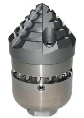 Pipe wolf nozzle 3D2PCS1 ¼ “ 808”-24”7.48”X3.74”11.9lbs.633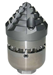 Pipe wolf nozzle 3D2PCS1”606”-15”6.29”X2.83”5.73lbs.633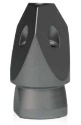 CHISEL NOZZLE2PCS1”608”-20”6.29”X2.95”5.51lbs.65___ _2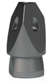 CHISEL NOZZLE2PCS1”808”-15”3.74”X2.36”1.50lbs.84___ _2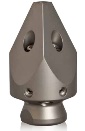 RADIAL CHISEL NOZZLE2PCS1”808”-20”6.29”X2.95”5.51lbs.6562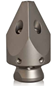 RADIAL CHISEL NOZZLE2PCS¾”306”-12”4.13”X2.36”2.42lbs.6562ENLARGING COLLAR – STAINLESS STEELENLARGING COLLAR – STAINLESS STEELENLARGING COLLAR – STAINLESS STEELENLARGING COLLAR – STAINLESS STEEL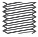 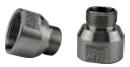 Quantity¾” male→1” female2 PCSREDUCER – STAINLESS STEELREDUCER – STAINLESS STEELREDUCER – STAINLESS STEELREDUCER – STAINLESS STEEL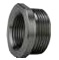 Quantity1 ¼ ” male→1” female2 PCSPhotoDescriptionQTYHose con.Minimum/GPMPipe DiameterDimensionsWeightRear JetsFront JetsRadial JetsTierPipe wolf nozzle 3D2PCS1 ¼ “ 808”-24”7.48”X3.74”11.9lbs.633Pipe wolf nozzle 3D2PCS1”606”-15”6.29”X2.83”5.73lbs.633CHISEL NOZZLE2PCS1”608”-20”6.29”X2.95”5.51lbs.65___ _2CHISEL NOZZLE2PCS1”808”-15”3.74”X2.36”1.50lbs.84___ _2RADIAL CHISEL NOZZLE2PCS1”808”-20”6.29”X2.95”5.51lbs.6562RADIAL CHISEL NOZZLE2PCS¾”306”-12”4.13”X2.36”2.42lbs.6562ENLARGING COLLAR – STAINLESS STEELENLARGING COLLAR – STAINLESS STEELENLARGING COLLAR – STAINLESS STEELENLARGING COLLAR – STAINLESS STEELQuantity¾” male→1” female2 PCSREDUCER – STAINLESS STEELREDUCER – STAINLESS STEELREDUCER – STAINLESS STEELREDUCER – STAINLESS STEELQuantity1 ¼ ” male→1” femalePCSPhotoDescriptionQTYHose con.Minimum/GPMPipe DiameterDimensionsWeightRear JetsFront JetsRadial JetsTierPipe wolf nozzle 3D2PCS1 ¼ “ 808”-24”7.48”X3.74”11.9lbs.633Pipe wolf nozzle 3D2PCS1”606”-15”6.29”X2.83”5.73lbs.633CHISEL NOZZLE2PCS1”608”-20”6.29”X2.95”5.51lbs.65___ _2CHISEL NOZZLE2PCS1”808”-15”3.74”X2.36”1.50lbs.84___ _2RADIAL CHISEL NOZZLE2PCS1”808”-20”6.29”X2.95”5.51lbs.6562RADIAL CHISEL NOZZLE2PCS¾”306”-12”4.13”X2.36”2.42lbs.6562ENLARGING COLLAR – STAINLESS STEELENLARGING COLLAR – STAINLESS STEELENLARGING COLLAR – STAINLESS STEELENLARGING COLLAR – STAINLESS STEELQuantity¾” male→1” female2 PCSREDUCER – STAINLESS STEELREDUCER – STAINLESS STEELREDUCER – STAINLESS STEELREDUCER – STAINLESS STEELQuantity1 ¼ ” male→1” female2 PCSPhotoDescriptipnQTYHose con.Minimum/GPMPipe DiameterDimensionsWeightRear JetsFront JetsRadial JetsTierPipe wolf nozzle 3D2PCS1 ¼ “ 808”-24”7.48”X3.74”11.9lbs.633Pipe wolf nozzle 3D2PCS1”606”-15”6.29”X2.83”5.73lbs.633CHISEL NOZZLE2PCS1”608”-20”6.29”X2.95”5.51lbs.65___ _2CHISEL NOZZLE2PCS1”808”-15”3.74”X2.36”1.50lbs.84___ _2RADIAL CHISEL NOZZLE2PCS1”808”-20”6.29”X2.95”5.51lbs.6562RADIAL CHISEL NOZZLE2PCS¾”306”-12”4.13”X2.36”2.42lbs.6562ENLARGING COLLAR – STAINLESS STEELENLARGING COLLAR – STAINLESS STEELENLARGING COLLAR – STAINLESS STEELENLARGING COLLAR – STAINLESS STEELQuantity¾” male→1” female2 PCSREDUCER – STAINLESS STEELREDUCER – STAINLESS STEELREDUCER – STAINLESS STEELREDUCER – STAINLESS STEELQuantity1 ¼ ” male→1” femalePCS